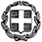 ΕΛΛΗΝΙΚΗ ΔΗΜΟΚΡΑΤΙΑ ΥΠΟΥΡΓΕΙΟ ΠΑΙΔΕΙΑΣ  ΚΑΙ ΘΡΗΣΚΕΥΜΑΤΩΝ  ΠΕΡΙΦ. Δ/ΝΣΗ ΘΕΣΣΑΛΙΑΣ  ΔΙΕΥΘΥΝΣΗ Π.Ε ΛΑΡΙΣΑΣΤΜΗΜΑ ΕΚΠ/ΚΩΝ ΘΕΜΑΤΩΝΔ/ΝΣΗ: ...............……….ΣΧΟΛΕΙΟ:…....................ΕΛΛΗΝΙΚΗ ΔΗΜΟΚΡΑΤΙΑ ΥΠΟΥΡΓΕΙΟ ΠΑΙΔΕΙΑΣ  ΚΑΙ ΘΡΗΣΚΕΥΜΑΤΩΝ  ΠΕΡΙΦ. Δ/ΝΣΗ ΘΕΣΣΑΛΙΑΣ  ΔΙΕΥΘΥΝΣΗ Π.Ε ΛΑΡΙΣΑΣΤΜΗΜΑ ΕΚΠ/ΚΩΝ ΘΕΜΑΤΩΝΔ/ΝΣΗ: ...............……….ΣΧΟΛΕΙΟ:…....................ΕΛΛΗΝΙΚΗ ΔΗΜΟΚΡΑΤΙΑ ΥΠΟΥΡΓΕΙΟ ΠΑΙΔΕΙΑΣ  ΚΑΙ ΘΡΗΣΚΕΥΜΑΤΩΝ  ΠΕΡΙΦ. Δ/ΝΣΗ ΘΕΣΣΑΛΙΑΣ  ΔΙΕΥΘΥΝΣΗ Π.Ε ΛΑΡΙΣΑΣΤΜΗΜΑ ΕΚΠ/ΚΩΝ ΘΕΜΑΤΩΝΔ/ΝΣΗ: ...............……….ΣΧΟΛΕΙΟ:…....................ΕΛΛΗΝΙΚΗ ΔΗΜΟΚΡΑΤΙΑ ΥΠΟΥΡΓΕΙΟ ΠΑΙΔΕΙΑΣ  ΚΑΙ ΘΡΗΣΚΕΥΜΑΤΩΝ  ΠΕΡΙΦ. Δ/ΝΣΗ ΘΕΣΣΑΛΙΑΣ  ΔΙΕΥΘΥΝΣΗ Π.Ε ΛΑΡΙΣΑΣΤΜΗΜΑ ΕΚΠ/ΚΩΝ ΘΕΜΑΤΩΝΔ/ΝΣΗ: ...............……….ΣΧΟΛΕΙΟ:…....................ΤΟΠΟΣ , ΗΜΕΡΟΜΗΝΙΑ ……………………………………………….../…/…/20…....ΤΟΠΟΣ , ΗΜΕΡΟΜΗΝΙΑ ……………………………………………….../…/…/20…....ΤΟΠΟΣ , ΗΜΕΡΟΜΗΝΙΑ ……………………………………………….../…/…/20…....ΤΟΠΟΣ , ΗΜΕΡΟΜΗΝΙΑ ……………………………………………….../…/…/20…....ΤΟΠΟΣ , ΗΜΕΡΟΜΗΝΙΑ ……………………………………………….../…/…/20…....ΤΟΠΟΣ , ΗΜΕΡΟΜΗΝΙΑ ……………………………………………….../…/…/20…....ΤΟΠΟΣ , ΗΜΕΡΟΜΗΝΙΑ ……………………………………………….../…/…/20…....ΕΒΔΟΜΑΔΙΑΙΟ ΩΡΟΛΟΓΙΟ ΠΡΟΓΡΑΜΜΑ ΕΔΕΑΥ ΤΟΥ/ΤΗΣ ΕΚΠ/ΚΟΥ  (ΠΕ……)………………………………………………..ΕΒΔΟΜΑΔΙΑΙΟ ΩΡΟΛΟΓΙΟ ΠΡΟΓΡΑΜΜΑ ΕΔΕΑΥ ΤΟΥ/ΤΗΣ ΕΚΠ/ΚΟΥ  (ΠΕ……)………………………………………………..ΕΒΔΟΜΑΔΙΑΙΟ ΩΡΟΛΟΓΙΟ ΠΡΟΓΡΑΜΜΑ ΕΔΕΑΥ ΤΟΥ/ΤΗΣ ΕΚΠ/ΚΟΥ  (ΠΕ……)………………………………………………..ΕΒΔΟΜΑΔΙΑΙΟ ΩΡΟΛΟΓΙΟ ΠΡΟΓΡΑΜΜΑ ΕΔΕΑΥ ΤΟΥ/ΤΗΣ ΕΚΠ/ΚΟΥ  (ΠΕ……)………………………………………………..ΕΒΔΟΜΑΔΙΑΙΟ ΩΡΟΛΟΓΙΟ ΠΡΟΓΡΑΜΜΑ ΕΔΕΑΥ ΤΟΥ/ΤΗΣ ΕΚΠ/ΚΟΥ  (ΠΕ……)………………………………………………..ΕΒΔΟΜΑΔΙΑΙΟ ΩΡΟΛΟΓΙΟ ΠΡΟΓΡΑΜΜΑ ΕΔΕΑΥ ΤΟΥ/ΤΗΣ ΕΚΠ/ΚΟΥ  (ΠΕ……)………………………………………………..ΕΒΔΟΜΑΔΙΑΙΟ ΩΡΟΛΟΓΙΟ ΠΡΟΓΡΑΜΜΑ ΕΔΕΑΥ ΤΟΥ/ΤΗΣ ΕΚΠ/ΚΟΥ  (ΠΕ……)………………………………………………..ΕΒΔΟΜΑΔΙΑΙΟ ΩΡΟΛΟΓΙΟ ΠΡΟΓΡΑΜΜΑ ΕΔΕΑΥ ΤΟΥ/ΤΗΣ ΕΚΠ/ΚΟΥ  (ΠΕ……)………………………………………………..ΕΒΔΟΜΑΔΙΑΙΟ ΩΡΟΛΟΓΙΟ ΠΡΟΓΡΑΜΜΑ ΕΔΕΑΥ ΤΟΥ/ΤΗΣ ΕΚΠ/ΚΟΥ  (ΠΕ……)………………………………………………..ΕΒΔΟΜΑΔΙΑΙΟ ΩΡΟΛΟΓΙΟ ΠΡΟΓΡΑΜΜΑ ΕΔΕΑΥ ΤΟΥ/ΤΗΣ ΕΚΠ/ΚΟΥ  (ΠΕ……)………………………………………………..ΕΒΔΟΜΑΔΙΑΙΟ ΩΡΟΛΟΓΙΟ ΠΡΟΓΡΑΜΜΑ ΕΔΕΑΥ ΤΟΥ/ΤΗΣ ΕΚΠ/ΚΟΥ  (ΠΕ……)………………………………………………..ΕΒΔΟΜΑΔΙΑΙΟ ΩΡΟΛΟΓΙΟ ΠΡΟΓΡΑΜΜΑ ΕΔΕΑΥ ΤΟΥ/ΤΗΣ ΕΚΠ/ΚΟΥ  (ΠΕ……)………………………………………………..ώραΔΕΥΤΕΡΑώραΤΡΙΤΗΤΡΙΤΗώραΤΕΤΑΡΤΗώραΠΕΜΠΤΗώραΠΑΡΑΣΚΕΥΗΠΑΡΑΣΚΕΥΗ1η1η1η1η1η2η2η2η2η2η3η3η3η3η3η4η4η4η4η4η5η5η5η5η5η6η6η6η6η6ηΟ εκπαιδευτικός ΕΔΕΑΥ έχει …… έτη εκπαιδευτικής υπηρεσίας και υποχρεούται σε διδασκαλία …….. ωρών εβδομαδιαίωςΟ εκπαιδευτικός ΕΔΕΑΥ έχει …… έτη εκπαιδευτικής υπηρεσίας και υποχρεούται σε διδασκαλία …….. ωρών εβδομαδιαίωςΟ εκπαιδευτικός ΕΔΕΑΥ έχει …… έτη εκπαιδευτικής υπηρεσίας και υποχρεούται σε διδασκαλία …….. ωρών εβδομαδιαίωςΟ εκπαιδευτικός ΕΔΕΑΥ έχει …… έτη εκπαιδευτικής υπηρεσίας και υποχρεούται σε διδασκαλία …….. ωρών εβδομαδιαίωςΟ εκπαιδευτικός ΕΔΕΑΥ έχει …… έτη εκπαιδευτικής υπηρεσίας και υποχρεούται σε διδασκαλία …….. ωρών εβδομαδιαίωςΟ εκπαιδευτικός ΕΔΕΑΥ έχει …… έτη εκπαιδευτικής υπηρεσίας και υποχρεούται σε διδασκαλία …….. ωρών εβδομαδιαίωςΟ εκπαιδευτικός ΕΔΕΑΥ έχει …… έτη εκπαιδευτικής υπηρεσίας και υποχρεούται σε διδασκαλία …….. ωρών εβδομαδιαίωςΣυνεργασία με τους γονείς κάθε………………………………... ………………………………………………………………….Συνεργασία με τους γονείς κάθε………………………………... ………………………………………………………………….Συνεργασία με τους γονείς κάθε………………………………... ………………………………………………………………….Συνεργασία με τους γονείς κάθε………………………………... ………………………………………………………………….Συνεργασία με τους γονείς κάθε………………………………... ………………………………………………………………….Ο/Η  εκπαιδευτικός Ο/Η  εκπαιδευτικός Ο/Η  εκπαιδευτικός Ο/Η διευθυντής/ντρια  της σχολικής μονάδαςΟ/Η διευθυντής/ντρια  της σχολικής μονάδαςΟ/Η διευθυντής/ντρια  της σχολικής μονάδαςΟ/Η διευθυντής/ντρια  της σχολικής μονάδας       Η Προϊσταμένη εκπαιδευτικών θεμάτων       Η Προϊσταμένη εκπαιδευτικών θεμάτων       Η Προϊσταμένη εκπαιδευτικών θεμάτων       Η Προϊσταμένη εκπαιδευτικών θεμάτων       Η Προϊσταμένη εκπαιδευτικών θεμάτων